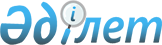 Шығыс Қазақстан облысы Глубокое ауданы Глубокое кентінің құрамдас бөліктерін қайта атау туралыШығыс Қазақстан облысы Глубокое ауданы Глубокое кентінің әкімінің 2023 жылғы 11 қыркүйектегі № 1 шешімі
      Қазақстан Республикасының "Қазақстан Республикасының әкімшілік-аумақтық құрылысы туралы" Заңының 14-бабы 4) тармақшасына, Қазақстан Республикасының "Қазақстан Республикасындағы жергілікті мемлекеттік басқару және өзін-өзі басқару туралы" Заңының 35-бабының 2-тармағына сәйкес, Шығыс Қазақстан облыстық ономастикалық комиссиясының 2021 жылғы 11 маусымдағы қорытындысы негізінде, Шығыс Қазақстан облысы Глубокое ауданының Глубокое кенті тұрғындарының пікірін ескере отырып, ШЕШТІМ:
      1. Шығыс Қазақстан облысы Глубокое ауданы Глубокое кентінің келесі құрамдас бөліктері қайта аталсын:
      Краснооктябрьская көшесі Қабанбай батыр көшесіне;
      Красноармейская көшесі Құрманғазы көшесіне;
      Нагорная көшесі Райымбек батыр көшесіне.
      2. Осы шешімнің орындалуын бақылауды өзіме қалдырамын.
      3. Осы шешім оның алғашқы ресми жарияланған күнінен кейін күнтізбелік он күн өткен соң қолданысқа енгізіледі.
					© 2012. Қазақстан Республикасы Әділет министрлігінің «Қазақстан Республикасының Заңнама және құқықтық ақпарат институты» ШЖҚ РМК
				
      Глубокое кенті әкімі 

Асанов Р. А.
